Year Homophones 1Commissioned by The PiXL Club Ltd.August 2019 © Copyright ThePiXL Club Limited, 2019Homophones 1Choose the correct homophone to complete each of the sentences below and write it on the line.Insert the correct homophone into each of the sentences below. Use the picture as a clue.Answers: Homophones 1Included in each answer is a possible strategy that teachers could use to support pupils in remembering each homophone.1. hear: you hear with your ear2. two: link to twice and twins where you can hear the ‘w’3. quiet: ends with a ‘t’ like silent4. sea: you see with two eyes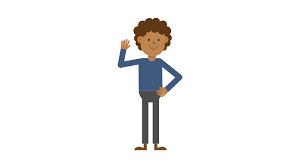 5. their: ther not the    e6. blew: the wind blew1. knight: a knight protects the king; pronounce the word k-night2. bear: bears have earsThe teacher could not ___________ what the boy was saying because the children were making too much noise.      here            hearI wasn’t sure whether the answer to the calculation was ________ or five.    two      too       toAll the children were ___________ in the DT lesson because they were concentrating on their designs.     quiet           quiteAs he walked along the shore, he stared out at the ___________ and wondered what creatures lurked in its depths.     see               sea All the countries on the map are labelled with ___________ national flag beside them.their   they’re   thereThe storm hammered wildly at the door and the wind howled as it ___________ dust down the chimney and into the fireplace.     blew           blueThrough the towering trees, the __________________ rode swiftly on his horse towards the distant castle.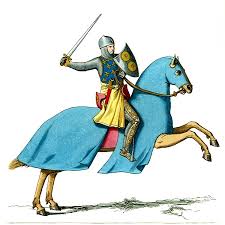 The American black __________________ is an omnivore which eats plants and berries but also fish.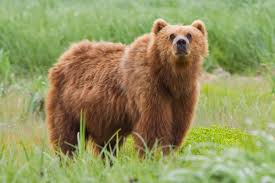 